THUNDER SMOKE ОЧКИ ИЗ МОНОЛИТНОГО ПОЛИКАРБОНАТА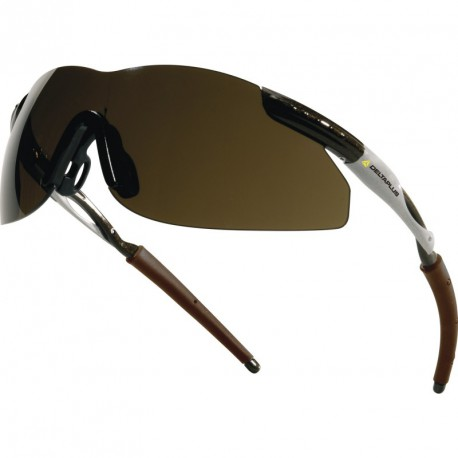 Цвет: линзы – затемненныеРазмер: СПЕЦИФИКАЦИЯОткрытые очки с боковой защитой. Материал линз –поликарбонат. Оптический  класс - 1. Защита (спереди и сбоку) от летящих частиц (45 м/с) и УФ-излучения. Механическая устойчивость к экстремальным температурам. Спортивный стиль. Дужки из комбинированного материала с мягкими окончаниями. Мягкая носовая перемычка из ПВХ. Комплектуются чехлом из микрофибры, внутренняя сторона которого предназначена для сухой очистки линзы, и  шнурком.Вес – 30 гр.ОСНОВНЫЕ ПРЕИМУЩЕСТВА ТОВАРА ДЛЯ ПОЛЬЗОВАТЕЛЯДужки спортивного стиля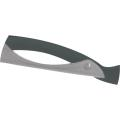 Мягкая носовая перемычка из TPE, мягкие окончания дужек  и отсутствие оправы способствуют комфорту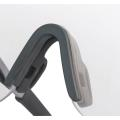 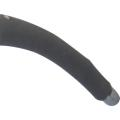 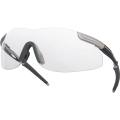 Чехол и шнурок обеспечивают надежное хранение и уход за линзами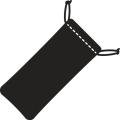 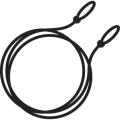 